Wir machen mit Euch ein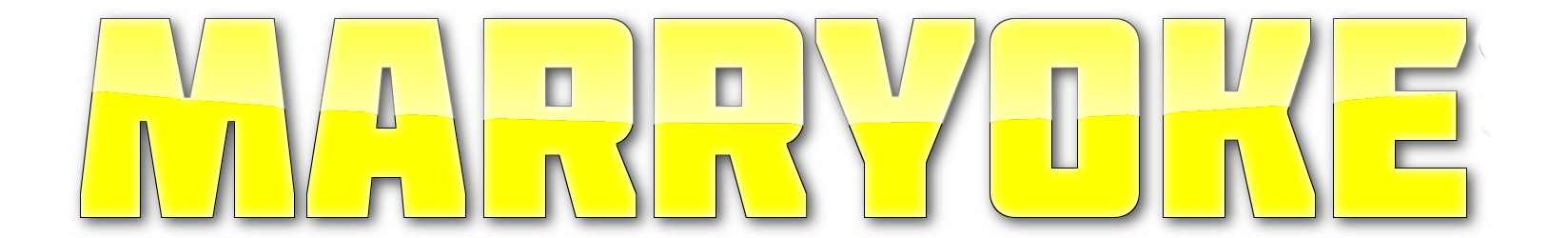 und das solltet ihr dazu wissen
Liebe Gäste,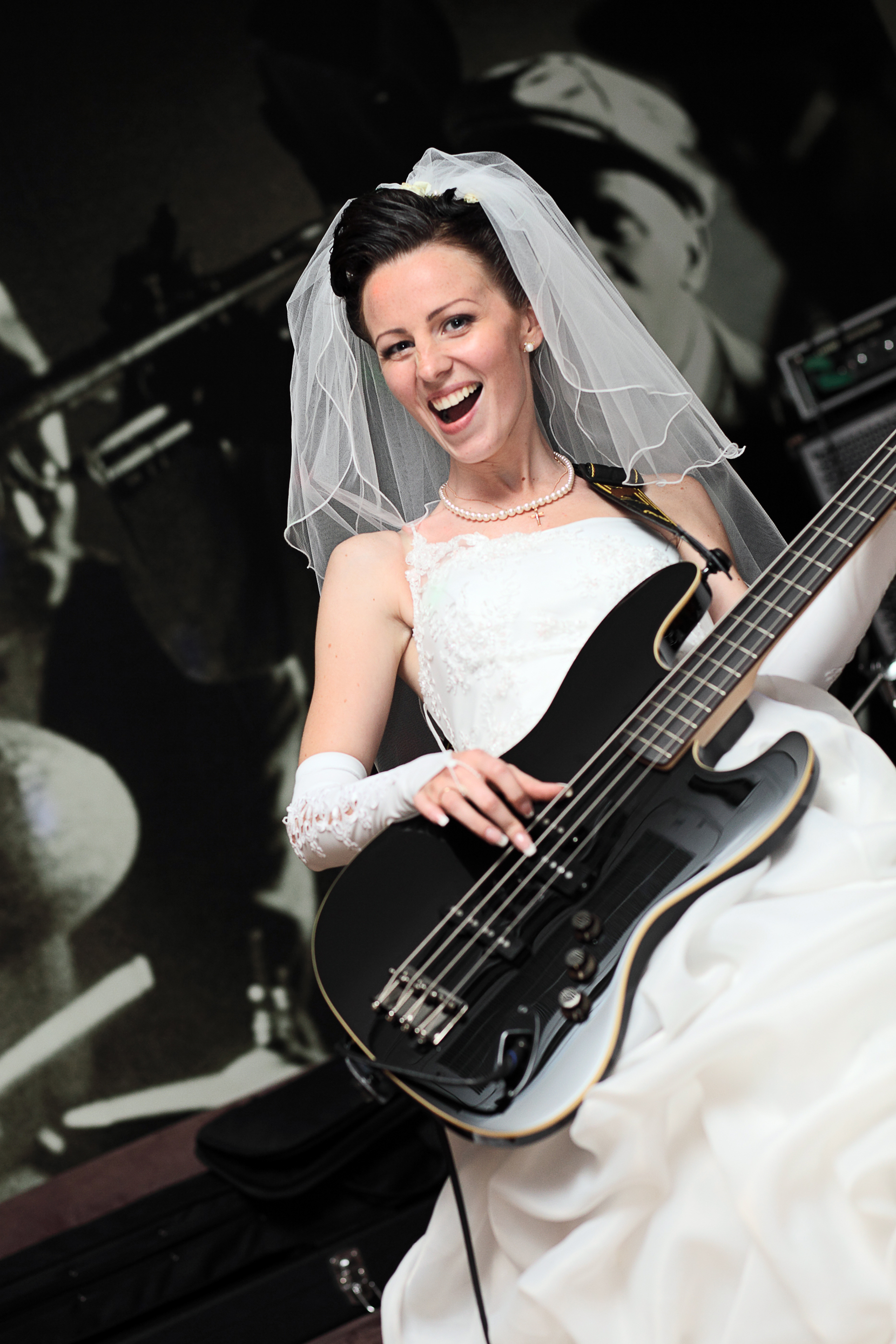 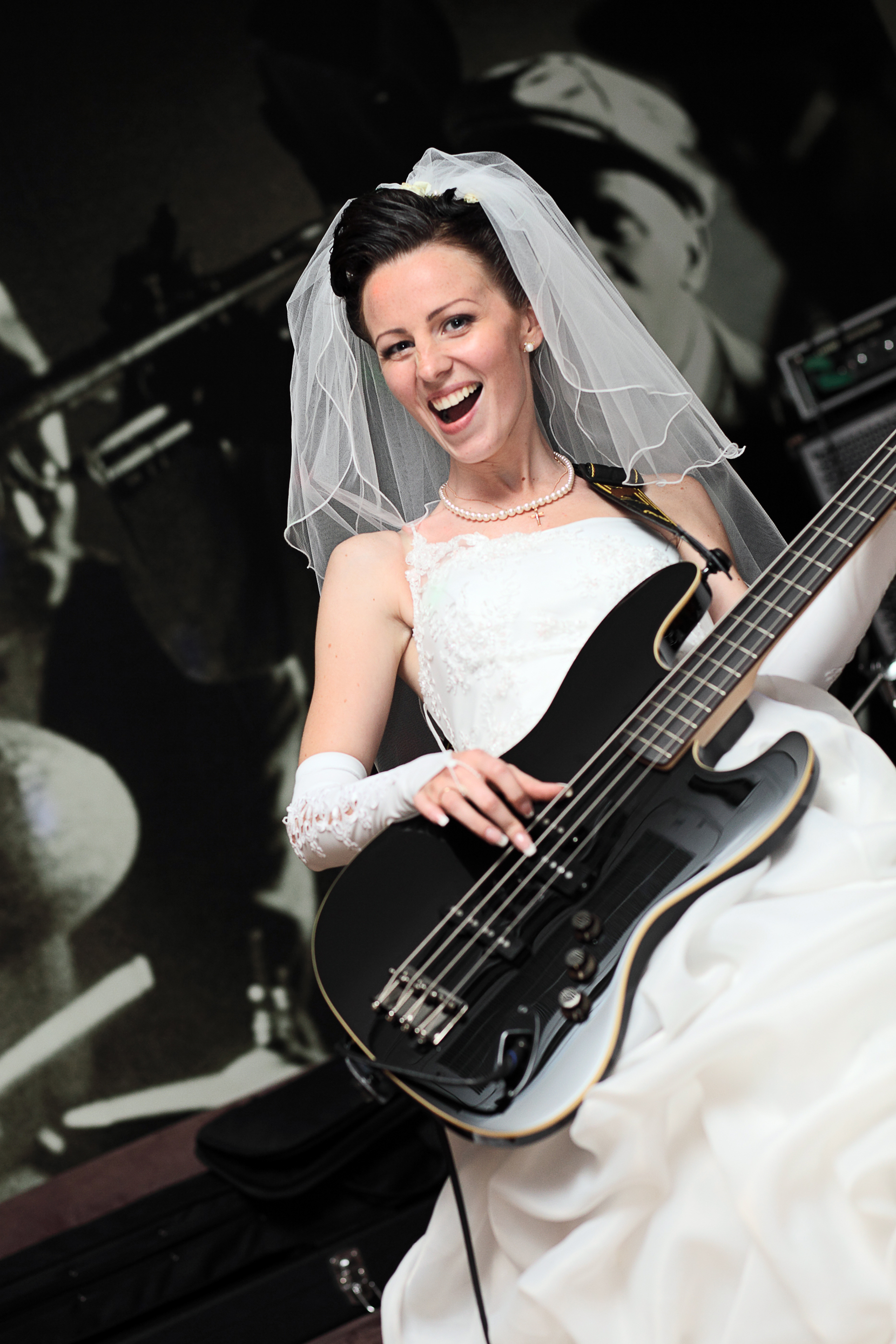 wir freuen uns sehr, dass wir bei unserer Hochzeitsfeier mit Euch zusammen ein ganz besonderes Musikvideo erstellen, ein sogenanntes „Marryoke“. Die meisten von Euch werden so etwas noch gar nicht kennen, deshalb geben wir Euch hier ein Paar Informationen dazu bekannt.Das Marryoke (ein Wortspiel aus „Marrying“ und „Karaoke“) ist ein Musikvideo, das auf einer Hochzeitsfeier produziert wird und in dem das Brautpaar zusammen mit seinen Gästen ein Lied vorträgt. Ein Kameramann zeichnet alles auf und schneidet es anschließend zu einem coolen Erinnerungs-Video unserer Feier zusammen. Tatsächlich braucht aber niemand dabei richtig zu singen. Es genügt schon, wenn ihr die Lippen einigermaßen synchron zum Text bewegt. Das ist ziemlich einfach, jeder von Euch kann das. Also keine Angst, es wird kein schiefer Ton zu hören sein, denn das Audio des Videos wird letztendlich dem Originallied entnommen. Am einfachsten schaut ihr im Internet mal die Seite von unserem Kameramann an. Dort gibt es auf www.marryoke.de ein Informationsvideo, das euch in drei Minuten alles anschaulich erklärt.Wir wünschen uns sehr, dass ihr alle dabei mitmacht. So wie ihr könnt und wie ihr Lust habt. Wir möchten diesen Tag mit Euch für immer in einem Erinnerungsvideo verewigen. Als Lied haben wir uns “Hier den Text hinschreiben” von Sänger-Name ausgesucht. Ihr kennt das bestimmt und könnt es Euch unter https://www.youtube.com/watch?v=abcde12345 noch einmal anschauen. Werft auch bitte einen Blick auf den Text des Liedes (angehängt) und wer möchte, kann sich gern persönlich einen eigenen Satz aussuchen oder besser noch eine eigene Idee für bestimmte Szenen ausdenken. Also: Niemand „muss“ mitmachen, aber ihr dürft und sollt euch gerne selbst kreativ mit einbringen. Dann wird das UNSER Ding!Wir freuen uns darauf!?Unterschriften?Dass diese Aufnahmen tatsächlich viel Spaß machen, kann man sich hier an zwei Arbeitsproben noch einmal anschauen: http://ow.ly/100esx und http://ow.ly/100f5q   